ArmeniaArmeniaArmeniaArmeniaApril 2028April 2028April 2028April 2028MondayTuesdayWednesdayThursdayFridaySaturdaySunday123456789Motherhood and Beauty Day101112131415161718192021222324252627282930Mother’s DayNOTES: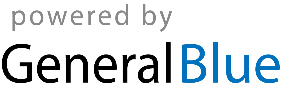 